Traduci le seguenti forme verbali: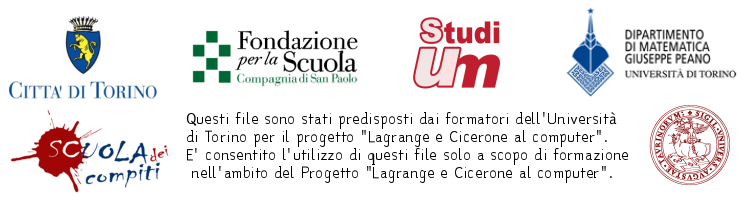 audiunt:                                                              io sono mandato:mittimus:                                                                 tu leggi:ducitur:                                                              voi siete letti:monetis:                                                               essi sono:laudo:                                                                   voi amate:laudatur:                                                       noi siamo ascoltati:sunt:                                                                  egli è lodato:monetur:                                                            egli è detto:servantur:                                                        voi ascoltatemoneo:                                                           noi siamo ammoniti:laudat:                                                                  tu dici:respondet:                                                       voi siete mandati:audimini:                                                          egli ascolta:mittuntur:                                                       tu sei ascoltatosumus:                                                               voi lodate:audit:                                                            essi ammoniscono:laudare:                                                                noi siamo:est:                                                                    esso è letto:legitis:                                                                  essi sono:timent:                                                      noi veniamo ammoniti:amor:                                                                io ascolto:monemur:                                                   essi sono lodati:mittimini:                                                       esso è scritto:audiris:                                                          noi scriviamo: